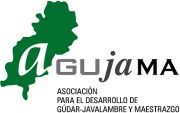 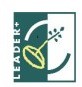 1.- DATOS DE LA ENTIDAD Y PRESENTACIÓNDATOS DE LA ENTIDAD COORDINADORANombreDirecciónLocalidadProvinciaC.I.FRepresentante legal y N.I.FPersona de ContactoTeléfonos de Contacto (fijo y móvil)Correo electrónicoPág. web2.- PRESENTACIÓN DEL PROYECTOMotivación del proyectoObjetivos del ProyectoNecesidad del ProyectoDescripción del Proyecto:PRESENTACIÓN DE LA ENTIDAD COORDINADORA Y COOPERANTESTipo de EntidadesComposición.Datos de los cooperantes (dirección, localidad, representante, teléfonos, email…)Experiencia de las entidadesÁmbito de actuaciónObjetivos que persigueActividades que realizaNúmero de personas trabajadoras antes de la solicitud (media anual del último año)definir las características del proyecto (ámbito de actuación, descripción de los gastos a realizar, instalaciones previstas etc	)Definir a quién va dirigido el Proyecto, (colectivo beneficiario, nº de personasimplicadas en el proyecto, etc…)Definir el carácter innovador del proyecto (en cuanto a lo que le diferencia de otros proyectos, experimental, demostrativo, etc, y la posibilidad de transferibilidad del mismo).Localización del proyecto, trabajos a realizar y objetivos a cumplir.Especificidades de las inversiones a realizar y medios a utilizar.Contribución del proyecto al desarrollo del municipio/Comarca para generar sinergias.Indicadores físicos del proyecto( nº de actividades realizadas, participantes, m2 de patrimonio restaurado, nº ejemplares publicitarios, etc..)Distribución detallada de las tareas de cada uno de los miembros3. PRESENTACIÓN CRITERIOS ESTRATÉGICOS DE INTENSIDAD DE LA AYUDA ESTABLECIDOS POR AGUJAMA.Explicar los siguientes puntos recogidos en la valoración de intensidad de la Ayudapor Agujama.Creación de Empleo (Explicar los empleos que se van a crear durante el proyecto y de que tipo son por cuenta ajena o propia, de mayores o menores de 25 años, de mujer o hombre)Ámbito de repercusión generada con el proyecto (particular o colectivo reducido, municipal o Comarcal)Contribución Ambiental (contribución directa o indirecta del proyecto al medioambiente, eficiencia energética o mitigación del Cambio Climático).Contribución al desarrollo socioeconómico de la zona (Contribución directa o indirecta contra la despoblación, apoyo a la promoción territorial a través del proyecto o innovación para la competitividad y el empleo).Inclusión social y Participación ciudadana (contribución directa o indirecta a la inclusión social y la lucha contra la pobreza, cultura asociativa y movilización de la población o acciones dirigidas a colectivos desfavorecidos del territorio)4.- PRESUPUESTO:Se presentará adjunto 3 presupuestos comparativos de proveedores diferentes (los conceptos se ajustarán al proyecto técnico si lo hubiera)5.- INFORMACIÓN GRÁFICA (fotografías, planos, noticias de prensa, etc…Obra CivilEurosInstalacionesEurosMaquinariaEurosEquipamientoEurosMobiliarioEurosHonorariosEurosOtrosEurosTOTAL INVERSIÓN